Geometry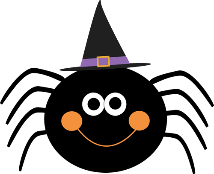 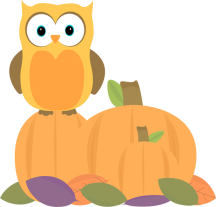 Chapter 3: Parallel Lines**Schedule is subject to change.*****If you are absent it is up to you to show me the missing work for credit!!!  I will not remind you!***My goal for this chapter is to earn __________ on the Chapter test.Steps I will take to achieve this goal include: 	1) ______________________________________________________________	2) ______________________________________________________________MondayTuesdayWednesdayThursdayFridayOctober 16thDay 13.1/3.2Pg. 149#18-29 AND3.2 Worksheet   October 17thDay 23.2Pg. 158 -160#5 -19, 24-25, 27-28, 30-31, 34, 36October 18thDay 33.3


Pg. 166 #2-8 Even, 11, 14, 24-26, 28, 41October 19thDay 43.3 Day 2 


3.3 WorksheetOctober 20th Day 53.1-3.3 Review 


WorksheetOctober 23rd Late Start Day 6Quiz 3.1-3.3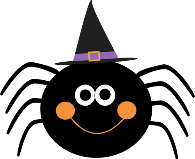 WorksheetOctober 24thDay 73.4 
Pg. 175-177 #6-7, 10-12,14 16-22, 24, 31, 33October 25thDay 83.53.5 WorksheetOctober 26thPTC 6pm-9pmDay 93.6 Day 13.6 Worksheet
Ch. 3 Study GuideOctober 27thParent Teacher Conferences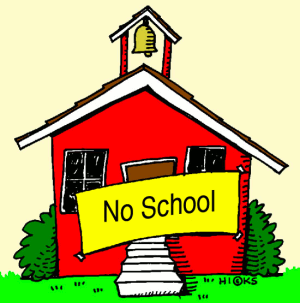 No School for Students! October 30th  Late Start Day 103.6 Day 2
Ch. 3 Study GuideOctober 31st  Day 11Chapter 3 ReviewFinish Study GuideSTUDY, STUDY, STUDY!!!!November 1st 
Day 12 Chapter 3 TestRelax! 